附件1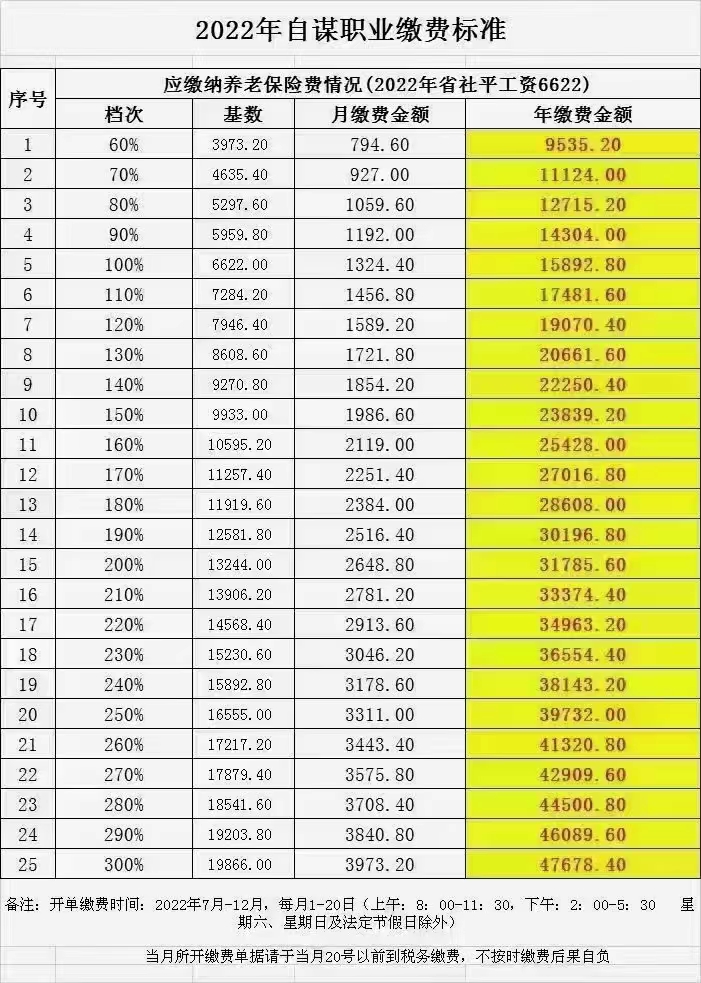 附件2保费缴纳及养老金领取明细表（已领取养老金的）附件2保费缴纳及养老金领取明细表（已领取养老金的）附件2保费缴纳及养老金领取明细表（已领取养老金的）附件2保费缴纳及养老金领取明细表（已领取养老金的）附件2保费缴纳及养老金领取明细表（已领取养老金的）附件2保费缴纳及养老金领取明细表（已领取养老金的）附件2保费缴纳及养老金领取明细表（已领取养老金的）附件2保费缴纳及养老金领取明细表（已领取养老金的）附件2保费缴纳及养老金领取明细表（已领取养老金的）附件2保费缴纳及养老金领取明细表（已领取养老金的）附件2保费缴纳及养老金领取明细表（已领取养老金的）附件2保费缴纳及养老金领取明细表（已领取养老金的）附件2保费缴纳及养老金领取明细表（已领取养老金的）附件2保费缴纳及养老金领取明细表（已领取养老金的）附件2保费缴纳及养老金领取明细表（已领取养老金的）附件2保费缴纳及养老金领取明细表（已领取养老金的）附件2保费缴纳及养老金领取明细表（已领取养老金的）附件2保费缴纳及养老金领取明细表（已领取养老金的）（按15年年限测算，该人已于2021年12月办理退休）（按15年年限测算，该人已于2021年12月办理退休）（按15年年限测算，该人已于2021年12月办理退休）（按15年年限测算，该人已于2021年12月办理退休）（按15年年限测算，该人已于2021年12月办理退休）（按15年年限测算，该人已于2021年12月办理退休）（按15年年限测算，该人已于2021年12月办理退休）（按15年年限测算，该人已于2021年12月办理退休）（按15年年限测算，该人已于2021年12月办理退休）（按15年年限测算，该人已于2021年12月办理退休）（按15年年限测算，该人已于2021年12月办理退休）（按15年年限测算，该人已于2021年12月办理退休）（按15年年限测算，该人已于2021年12月办理退休）（按15年年限测算，该人已于2021年12月办理退休）（按15年年限测算，该人已于2021年12月办理退休）（按15年年限测算，该人已于2021年12月办理退休）（按15年年限测算，该人已于2021年12月办理退休）（按15年年限测算，该人已于2021年12月办理退休）个人基本信息个人基本信息个人基本信息缴费情况缴费情况缴费情况缴费情况缴费情况缴费情况缴费情况缴费情况缴费情况缴费情况缴费情况缴费情况缴费情况退休金计算情况退休金计算情况姓名年度年度年度省平工资省平工资缴费基数缴费基数实际缴费实际缴费进入
个人账户进入
个人账户实际缴费
月数指数性别女女年龄5555200720072007155915599369362246.42246.4898.56898.56120.6004 工作年限
（含实际缴年限和视同缴年限）151520082008200817071707102410242457.62457.6983.04983.04120.5999 工作年限
（含实际缴年限和视同缴年限）151520092009200920032003120212022884.82884.81153.921153.92120.6001 视同缴费年限（月）0020102010201022502250135013503240324012961296120.6000 实际缴费年限（月）18018020112011201125152515150915093621.63621.61448.641448.64120.6000 全部缴费年限（月）18018020122012201229492949176917694245.64245.61698.241698.24120.5999 2005年12月
个人帐户总额2013201320133242324219451945466846681867.21867.2120.5999 139号文计算养老金139号文计算养老金退休时个人帐户总额35897.91 35897.91 20142014201436823682220922095301.65301.62120.642120.64120.5999 基础养老金889.00 个人缴费指数（139号）8.8630 8.8630 2015201520153984398423902390573657362294.42294.4120.5999 个人帐户养老金211.00 个人指数化
缴费工资（139号）4404.91 4404.91 20162016201645854585275127516602.46602.42640.962640.96120.6000 过渡性养老金0.00 20172017201752975297317831787627.27627.23050.883050.88120.6000 小计1100.00 20182018201861266126367636768822.48822.43528.963528.96120.6001 20192019201967106710310731077456.87456.82982.722982.72120.4630 20202020202057205720343234328236.88236.83294.723294.72120.6000 2021202120216284628437703770904890483619.23619.2120.5999 82195.282195.235897.9135897.918.8630 月应享受
基本养老金合计1100.00 附件3未来15年保费缴纳及养老金领取预测表（仅供参考）附件3未来15年保费缴纳及养老金领取预测表（仅供参考）附件3未来15年保费缴纳及养老金领取预测表（仅供参考）附件3未来15年保费缴纳及养老金领取预测表（仅供参考）附件3未来15年保费缴纳及养老金领取预测表（仅供参考）附件3未来15年保费缴纳及养老金领取预测表（仅供参考）附件3未来15年保费缴纳及养老金领取预测表（仅供参考）附件3未来15年保费缴纳及养老金领取预测表（仅供参考）附件3未来15年保费缴纳及养老金领取预测表（仅供参考）附件3未来15年保费缴纳及养老金领取预测表（仅供参考）附件3未来15年保费缴纳及养老金领取预测表（仅供参考）附件3未来15年保费缴纳及养老金领取预测表（仅供参考）附件3未来15年保费缴纳及养老金领取预测表（仅供参考）附件3未来15年保费缴纳及养老金领取预测表（仅供参考）附件3未来15年保费缴纳及养老金领取预测表（仅供参考）附件3未来15年保费缴纳及养老金领取预测表（仅供参考）附件3未来15年保费缴纳及养老金领取预测表（仅供参考）附件3未来15年保费缴纳及养老金领取预测表（仅供参考）（按15年年限测算）（按15年年限测算）（按15年年限测算）（按15年年限测算）（按15年年限测算）（按15年年限测算）（按15年年限测算）（按15年年限测算）（按15年年限测算）（按15年年限测算）（按15年年限测算）（按15年年限测算）（按15年年限测算）（按15年年限测算）（按15年年限测算）（按15年年限测算）（按15年年限测算）（按15年年限测算）个人基本信息个人基本信息个人基本信息个人基本信息缴费情况缴费情况缴费情况缴费情况缴费情况缴费情况缴费情况缴费情况缴费情况缴费情况缴费情况缴费情况退休金计算情况退休金计算情况姓名姓名年度省平工资省平工资缴费基数缴费基数实际缴费实际缴费进入
个人账户进入
个人账户实际缴费
月数实际缴费
月数指数性别性别女女20226622 6622 3973 3973 9535 9535 3814 3814 12120.6000 年龄年龄555520237612 7612 4567 4567 10961 10961 4385 4385 12120.6000 工作年限
（含实际缴年限和视同缴年限）工作年限
（含实际缴年限和视同缴年限）151520248373 8373 5024 5024 12057 12057 4823 4823 12120.6000 工作年限
（含实际缴年限和视同缴年限）工作年限
（含实际缴年限和视同缴年限）151520259210 9210 5526 5526 13262 13262 5305 5305 12120.6000 视同缴费年限（月）视同缴费年限（月）00202610131 10131 6079 6079 14589 14589 5835 5835 12120.6000 实际缴费年限（月）实际缴费年限（月）180180202711144 11144 6686 6686 16048 16048 6419 6419 12120.6000 全部缴费年限（月）全部缴费年限（月）180180202812259 12259 7355 7355 17652 17652 7061 7061 12120.6000 2005年12月
个人帐户总额2005年12月
个人帐户总额202913484 13484 8091 8091 19417 19417 7767 7767 12120.6000 139号文计算养老金139号文计算养老金退休时个人帐户总额退休时个人帐户总额126636.00 126636.00 203014833 14833 8900 8900 21359 21359 8544 8544 12120.6000 基础养老金2254.00 个人缴费指数（139号）个人缴费指数（139号）9.0000 9.0000 203116316 16316 9790 9790 23495 23495 9398 9398 12120.6000 个人帐户养老金772.00 个人指数化
缴费工资（139号）个人指数化
缴费工资（139号）3770.40 3770.40 203217948 17948 10769 10769 25845 25845 10338 10338 12120.6000 过渡性养老金0.00 203319742 19742 11845 11845 28429 28429 11372 11372 12120.6000 小计3026.00 203421717 21717 13030 13030 31272 31272 12509 12509 12120.6000 203523888 23888 14333 14333 34399 34399 13760 13760 12120.6000 203626277 26277 15766 15766 37839 37839 15136 15136 12120.6000 316590 316590 126636 126636 9.0000 月应享受
基本养老金合计3026.00 